ИНФОРМАЦИОННОЕ ПИСЬМОУВАЖАЕМЫЕ КОЛЛЕГИ!Приглашаем вас принять участие в работеXIII Всероссийской научно-практической конференции «СОВРЕМЕННЫЕ ТЕНДЕНЦИИ РАЗВИТИЯ ПРОФЕССИОНАЛИЗМА ПЕДАГОГА В СИСТЕМЕ ФИЗИЧЕСКОГО ВОСПИТАНИЯ, СПОРТИВНОЙ ТРЕНИРОВКИ, ОЗДОРОВИТЕЛЬНОЙ И АДАПТИВНОЙ ФИЗИЧЕСКОЙ КУЛЬТУРЫ» (29 – 30 апреля 2024 г.)http://sgpu.ardf.su/ - сайт конференции АФКЦель конференции заключается в апробации фундаментальных и прикладных исследований в современных условиях физического воспитания, спортивной тренировки, развития адаптивной физической культуры, адаптивного спорта и туризма;  в решении практических задач; обмен опытом и мнениями; эффективная научная дискуссия; публичное обсуждение перспектив и анонсирование результатов научных исследований по проблемным вопросам; укреплении педагогического сотрудничества среди ученых и практиков.Основные тематические направления конференции:На конференции планируется работа следующих СЕКЦИЙ: Педагогические тренды молодежной политики и воспитательной деятельности в образовании подрастающего поколения России; Технологическое осмысление индустрии, цифровой трансформации, искусственного интеллекта и инновационно развития адаптивной физической культуры, спорта и туризма; Вопросы развития профессионализма педагога в образовательных учреждениях различных видов и уровней;Инклюзивное образование в сфере физической культуры, спорта и туризма;Актуальные проблемы спортивной подготовки и восстановления спортсменов; Инновационные современные технологии обучения и воспитания обучающихся в условиях внедрения образовательных стандартов нового поколения;Взгляд в будущее: фиджитал технологии в системе российского образования. К участию в работе конференции приглашаются представители органов власти и управления, общественных организаций, учреждений высшего и среднего профессионального образования, научно-исследовательских институтов, аспиранты, магистранты, молодые ученные, педагоги, тренеры и иные работники, занятые в системе образования.Формы работы: пленарное заседание, панельная дискуссия, круглые столы, дискуссионная научная площадка, экспертная площадка, мастер-классы, презентации проектов, интерактивные площадки, семинар.Условия участия в конференции. Все расходы по участию в мероприятиях (проезд, питание, проживание) осуществляются за счёт командирующей организации, либо личных средств участников. Организационный взнос для участников Конференции не предполагается.  Возможны доклады на конференции и в онлайн формате (присланные отдельным файлом) и в реальном режиме времени. Рассылка опубликованного сборника производится только в электронном формате на почту автора, указанной в заявке.Публикация статей бесплатная (электронный сборник), каждый автор может опубликовать не более 3-х статей; все статьи необходимо проверить системой антиплагиат (оригинальность не менее 70%). По результатам конференции будет опубликован сборник материалов с размещением в научной электронной библиотеке eLIBRARY.RU и базы данных научного цитирования в РИНЦ.Рабочий язык конференции – русский. Контактная информация: Почтовый адрес: 357635, Российская Федерация, г.Ессентуки, ул. Долина Роз, 7. Контакты: e-mail:nauka_essgpi@mail.ru, Формат участия в работе конференции: очное (Оn-line) участие с докладом и публикацией статьи; очное участие без доклада и публикация статьи, заочное участие и публикация статьи.Мероприятие состоится 29-30 апреля 2024 года Филиале СГПИ в г. Ессентуки, по адресу: 357635, Ставропольский край, г. Ессентуки, ул. Долина Роз, 7. Контактное лицо: специалист сектора планирования организации издательской деятельности Музыченко Дмитрий Александрович, тел. раб. (8652) 560-826, внутр. 131, тел. моб. 8-905-413-55-51, e-mail: naukasspi@mail.ru;  зав. НИЛ АФК Магомедов Руслан Расулович, моб. 8-918-767-1244, e-mail: marus-stv@yandex.ru; зам.дир.по научной и иннновационной работе Воронкина Любовь Борисовна, тел.8 (87934)-246-25 e-mail: nauka_essgpi@mail.ruПорядок предоставления материаловПо итогам Международной научно-практической конференции традиционно выпускается сборник материалов с присвоением кодов ISBN, УДК и ББК, рассылкой по библиотекам, регистрацией в Российской книжной палате. Сборник материалов конференции индексируется в российском индексе научного цитирования (РИНЦ)!Публикация статьи в сборнике материалов конференции бесплатная. Расходы за пересылку при необходимости получения печатного сборника материалов конференции несут авторы статей.К публикации будут приниматься тщательно отредактированные и вычитанные тексты (процент оригинальности работы должен составлять не менее 75 %, заимствование из одного источника – не более 10%). Рекомендуемый электронный ресурс проверки текста на антиплагиат – «Text.ru» (http://text.ru/antiplagiat). Авторы статьи выступают гарантом качества предоставляемых материалов. Оргкомитет оставляет за собой право отбора материалов для публикаций. Заявки на участие (бланк прилагается) и тексты для издания просим присылать до 27 апреля 2024 г. (в теме письма указать «Конференция_НИЛ АФК», название прикрепленных файлов «ФИО_Заявка», «ФИО_Статья»). Материалы конференции публикуются в авторской редакции. Оргкомитет конференции оставляет за собой право технического редактирования или отклонения материала, который не соответствует теме конференции, оформлен с нарушением предъявляемых требований, имеет низкий процент оригинальности. Организационный комитет на основании заявок принимает решение о включении представленных материалов в сборник материалов и формировании программы выступлений участников. Апелляции на решения не принимаются и не рассматриваются.Требования к оформлению статей К публикации в сборнике принимаются только оригинальные, ранее не опубликованные в других печатных или электронных изданиях материалы.Объем статьи – 6-8 страниц оригинального текста (с учетом перевода обязательных сведений на английский язык и списка использованной литературы).Размер бумаги – А4 (210х297), ориентация – книжная.Поля – все по 2 см.Шрифт – Times New Roman; размер шрифта (кегль) – 14; междустрочный интервал – полуторный (1,5). Межсловный пробел – один знак, автоматические переносы запрещены.Автоматические ссылки и нумерация страниц не допускаются. Выравнивание текста – по ширине. Дефис должен отличаться от тире. Тире и кавычки должны быть одинакового начертания по всему тексту. Использовать кавычки только одного вида – « ».В материале для публикации следует использовать только общепринятые сокращения (напр.: РФ), все остальные названия следует приводить в оригинальном написании. Сокращенные названия необходимо расшифровывать. Не допускаются пробелы между абзацами («висящие строки»).Рисунки, диаграммы из программы MS Excel только черно-белые, в формате JPG с разрешением не менее 300 точек/дюйм. Подписи к рисункам делаются под рисунком, подписи к таблицам – над таблицей. Не допускается использование таблиц с альбомной ориентацией. Кегль шрифта в таблицах и рисунках –12.Основной текст статьи, содержит следующие разделы:введение – должно содержать актуальность и/или проблематику исследования;результаты исследования и их обсуждение – должны быть представлены результаты применения всех методов,заключение – должно содержать обобщенные выводы по исследованию;литература – оформляется в соответствии с ГОСТ Р 7.0.100-2018. Список выстраивается в алфавитном порядке.Ссылки на литературу в тексте статьи оформляется в соответствии с ГОСТ 7.0.5-2008 и указывается в квадратных скобках [2]. Все прямые цитаты должны быть заключены в кавычки и содержать указания страниц, на которых они находятся в цитируемых источниках [2, с. 103] (в списке литературы указывается общее количество страниц в источнике).В текст могут быть включены рисунки и таблицы (не более трех) в черно-белом цвете. Все рисунки и таблицы должны иметь указание в тексте, название и порядковый номер. Пример оформления статей:УДК ЭФФЕКТИВНОСТЬ СРЕДСТВ АДАПТИВНОГО ОЗДОРОВИТЕЛЬНОГО ТУРИЗМА ПРИ РАЗВИТИИ СКОРОСТНО-СИЛОВЫХ СПОСОБНОСТЕЙ У СТУДЕНТОВ Иванов Иван Иванович, доцент кафедры физического воспитания и адаптивной физической культуры, кандидат педагогических наук, доцент, Ставропольский государственный педагогический институт, Россия, СтавропольEFFICIENCY OF ADAPTIVE HEALTH TOURISM FACILITIES IN DEVELOPING SPEED AND POWER ABILITIES AMONG STUDENTSIvanov Ivan Ivanovich Associate Professor of the Department of Physical Education and Adaptive Physical Culture, Candidate of Pedagogical Sciences, Associate Professor Stavropol State Pedagogical Institute, Russia, StavropolАннотация. … … … . Ключевые слова: … … … . Annotation. … … … . Keywords: … … … . Введение. Текст. Текст. Текст. Текст. Текст. Текст. Текст. Текст. Текст. Текст.Текст. Текст. Методы и организация исследования. Текст. Текст. Текст. Текст. Текст. Текст. Результаты исследования и их обсуждение. Текст. Текст. Текст. Текст. Текст.Текст. Текст. Текст. Текст. Текст. Таблица 1 – Название таблицыТекст, текст, текст [1], текст, текст, текст, текст, текст, текст, текст, текст, текст, текст, текст, текст, текст (рисунок 1). 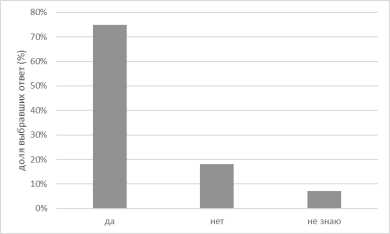 Рисунок 1 – Название рисунка…Выводы. Текст. Текст. Текст. Текст. Текст. Текст. Текст. Текст. Литература Фамилия, И. О. Название / И. О. Фамилия. – Город : Изд-во, год. – ХХХ с. - ISBNФамилия, И. О. Название / И. О. Фамилия, И.О. Фамилия // Название журнала. – год. – № ХХ. – С. ХХ–ХХ.Указ … от … г. «О …» [Электронный ресурс]. – URL: http:// (дата обращения: 15.03.2024).Приглашаем Вас к участию в работе научно-практической конференции.С уважением,Оргкомитет конференцииЗАЯВКА на участие в XIII Всероссийской научно-практической конференции «Актуальные вопросы развития профессионализма педагога в современных условиях физического воспитания, спортивной тренировки, оздоровительной и адаптивной физической культуры»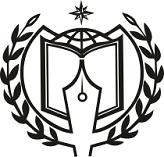 ЕссентукиМИНИСТЕРСТВО ОБРАЗОВАНИЯСТАВРОПОЛЬСКОГО КРАЯГосударственное бюджетное образовательноеучреждение высшего образования«Ставропольский государственныйпедагогический институт» Научно-исследовательская лаборатория АФК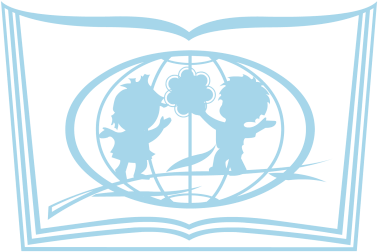 Ставрополь№п/пЗаголовок 1Заголовок 2ФИО автора (полностью)Место работы / учебы (с указанием курса, факультета, направления подготовки / специальности)Научный руководитель (ФИО, ученая степень, ученое звание, должность без сокращений с указанием кафедры, а также названия учебного заведения, если отличается от учебного заведения докладчика)Тема статьи (тезисов)Название секцииФорма участия (очно,/заочно/онлайн)Контактный телефон автора статьи (e-mail, телефон)Контактные данные научного руководителя (e-mail, телефон)